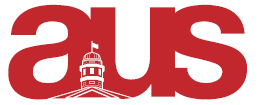 Report of East Asian Studies Student Association AUS Council February 8, 2017Dear AUS Speaker,The EASSA Executive cancelled the “Lonely Hearts” East Asian karaoke event because the VP Events of EASSA had not coordinated the event page in time for the event. EASSA’s last meeting on Thursday February 9 2017 consisted of reflecting on our events thus far in the year, planning appointments for next year’s executive council and scheduling dates for the events in the remainder of the semester.The VP Finance retrieved the cheques that were for reimbursements from last semester’s events. 
Respectfully Submitted,Ashly Yu
Vice-President External, EASSAashly.yu@mail.mcgill.ca 